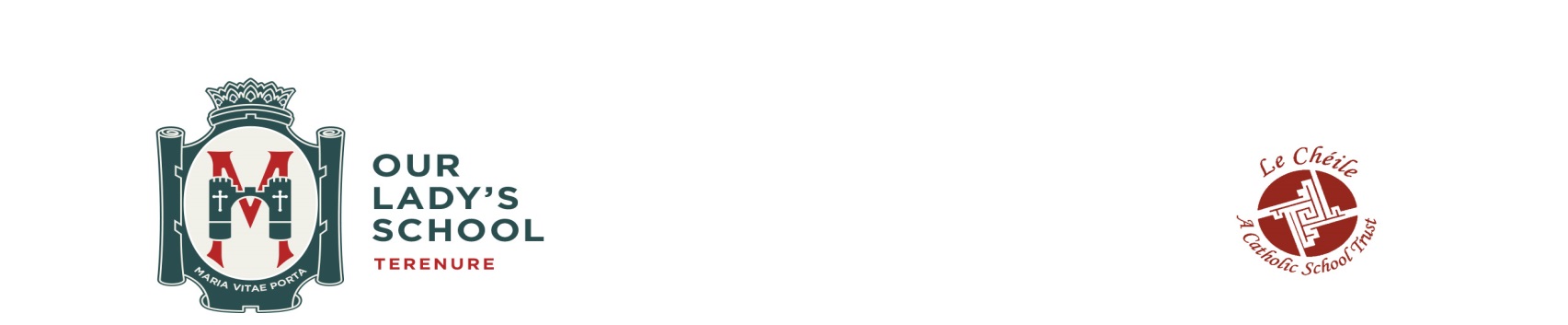 BOOKLIST 6th YEAR 2020 / 2021  ** Additional Costs: Student journal, locker rental etc. payable directly to the school as per costs letter.           N.B.    Please remind  students to retain all books, copies and notes from previous years as they will be needed for the                       coming academic year.                                                                                                                                                        6th Year Year 2020/21R.ERetain folder and copyR.EIRISHHigher LevelRetain:  All 5th Year BooksIRISHHigher LevelExam papers to be ordered in September.                                                           IRISHOrdinary LevelRetain:  All 5th Year BooksIRISHOrdinary LevelExam papers to be ordered in September.                                                           IRISHOrdinary LevelENGLISHRetain all 5th Year text booksENGLISHExam papers                                                                                                               Ed CoENGLISHMATHS (Ordinary Level)Retain: Active Maths 3              Keating, Mulvaney & O’Loughlin                         FolensMATHS (Ordinary Level)Retain: Formulae & Tables bookMATHS (Ordinary Level)Calculator  (Casio fx-85GT X model to be purchased if new calculator is required)                                                                MATHS (Ordinary Level)Geometry SetMATHS (Ordinary Level)Exam papers to be purchased in September                                                               Ed CoMATHS (Higher Level)Retain Power of Maths 1&2      Tony Kelly & Kieran Mills                              educate.ieMATHS (Higher Level)Retain: Retain Formulae & Tables bookMATHS (Higher Level)Geometry setMATHS (Higher Level)Calculator  (Casio fx-85GT X model to be purchased if new calculator is required)                                                                MATHS (Higher Level)Retain: Exam papers                                                                                                   Ed CoHISTORYPolitics & Society in Northern Ireland  (1949-1993)        M E Collins                      Ed CoHISTORYCase Studies: The United States & the World (1945-1989) Tonge & de Buitleir     Ed CoHISTORYGEOGRAPHYEarth Elective 5 Pattern & Processes in the Human Environment     M Organ   educate.ieGEOGRAPHYRetain: ‘Earth’ LC (HL & OL)                    Michael Organ                                 educate.ieGEOGRAPHY30cm long ruler, pencil & colouring pencils, A4 Folder, A4 Refill Pad + Folder dividers. 100 polypocketsGEOGRAPHYExam papers Higher Level                                                                                         Ed CoFRENCH  Retain:  Tout Va Bien  (3rd edition) from 5th year            Dervla Murphy                                                                                                          FRENCH  Exam papers to be purchased in September                                                               Ed CoFRENCH  Retain all copies and notes from 5th yearGERMANRetain:  Deutsch Komplett                                                                                         FolensGERMANRetain:  Hörthemen L Cert + CDs                                                                        C J Fallon             GERMANLeaving Cert Exam papers                                                                                         Ed Co                                                                                                                                                                                                                                               SPANISHRetain: Español en Acción                                 Elaine Higgins                                FolensSPANISHRetain: Vamos a Echuchar                              Rosemary Graham                             FolensSPANISHExam papers to be purchased in September.                                                              Ed CoSPANISHRetain all copes and notes from 5th yearCHEMISTRYRetain: Chemistry Live Textbook and WorkbookCHEMISTRYRetain: Student Laboratory notebook & Examination papersPHYSICSPHYSICSRetain: all books from 5th YearBIOLOGYRetain all books from 5th YearBIOLOGYLeaving Certificate Examination papers HL & OL combined                                   Ed CoHOME ECRetain: ‘Complete Home Economics’ Textbook & Assignment Guide’  HOME ECRetain notes and folder from 5th Year.HOME ECWhite coat requiredHOME ECRetain food studies coursework journal from 5th Year.HOME ECStudents will be advised of exam papers in September.HOME ECMUSICMusic Manuscript and A4 Ringbinder Folder                                                                             MUSICRetain:  LC Music Workbook                            May Costello                                  Folens                                                       MUSICMusic Scores:            1. The Beatles – Sgt. Pepper’s Lonely Hearts Club Band  MUSIC                                    2. Berlioz – Symphonie FantastiqueMUSIC                                    3. Mozart – Piano Concerto K.488MUSIC                                    4. Raymond Deane - SeachangesMUSICExamination papers                                                                                                    Ed Co                                           ARTNo books required.ARTACCOUNTINGRetain: Accounting for Senior Cycle (3rd edition)        Tyrrell & Kielthy                  Ed Co ACCOUNTINGRetain: Exam Papers (Higher & Ordinary Level)                                                      Ed CoACCOUNTINGMay be asked to purchase Accounting Revise Wise in September, depending on teacherBUSINESSRetain:  ‘Inside Business’               David Kielthy & Lisa O’Byrne                          Ed CoBUSINESSRetain: Exam papers (Higher & Ordinary level)BUSINESSECONOMICSRetain:  Positive Economics        Hayes Culleton, Murray & O’Connor                   Ed Co           ECONOMICSLeaving Cert Exam papers to be purchased when availableECONOMICSAG SCIENCERetain: ‘Breaking Ground’                         Cronin & Tiernan                                   Ed CoAG SCIENCEAg Science Exam Papers (HL & OL)                                                                        Ed CoAG SCIENCECrayola Colouring Pencils, A4 Folder, 100 Plastic poly pockets, Extra wide dividers, A4 hard back Science experiment copy, 2 soft back A4 lined notes copies, 120 page.AG SCIENCEPritt stick, Casio Calculator, Geometry Maths set, 30cm long ruler, A4 Refill pad 